臺北市政府新聞稿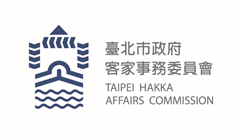 發布機關：臺北市政府客家事務委員會發布日期： 108年4月28日主辦單位：臺北市政府客家事務委員會新聞聯絡人：臺北市客委會      徐家敏 02-27026141#302/0937-472396業務聯絡人：臺北市客委會      張嘉恆 02-27026141#211/0976-314269客家圖書影音中心  劉嘉玲 02-23973733#11/0953-241251「世代翻轉新酷青」北市客委會鼓勵青年自主參與!    臺北市政府客家事務委員會以「世代翻轉新酷青」為主題，自三月起於臺北市客家圖書影音中心推出青年參與客家系列活動，希望透過「社區營造」及「影像紀錄」兩大工作坊，引領時下青年主動參與、學習客家事務。青年自主參與 翻轉客家文化     北市客委會主委徐世勲表示，青年在傳承、推廣客家文化上，扮演著承先啟後的角色，因此今年將主題定為「世代翻轉新酷青」，象徵將文化傳承交棒給青年，由青年引領客家新潮流。    以三月底開辦的「青年參與臺北市客家社區營造行動工作坊」為例，有別以往參與青年只能被動學習，北市客委會今年特別將角色「翻轉」，由近年曾參與社區營造計畫之青年朋友們藉由共同討論自行發展學習主題，再由客籍專業講師從旁輔導，充分展現新世代青年在學習上的主動性與目標性。青年共同策劃社區慶典 社造工作坊成果豐碩     為符合青年們提出的學習需求，今年度工作坊以「慶典策劃學起來」為主題，提供與往年不同的社造方法，讓青年可以進階學習、實地體驗社區慶典的策劃與實務，活潑、實用的課題成功吸引更多青少年走入社區，並有志成為未來的「社造達人」，為本市的社區打造文化特色並創造永續營造的動能。    曾協助規劃各地社區慶典的陳德君社區規劃師表示，社區節慶能夠提昇地方形象及創造社區生態自主管理帶來非常正面的發展，是很棒的活教材。此次工作坊不僅帶領學員認識慶典活動企劃，更帶學員實際參與、籌備、觀摩、參與執行台北市西區社造慶典活動，讓每一位學員都能發揮所長，同時收穫滿滿。青年影像紀錄徵件活動 五月起跑    五月起將舉辦的「青年參與臺北市客家影像紀錄工作坊」同樣利用「翻轉」的概念，以新生代(客家)青年影像創作人才為主要對象，透過紀錄片徵件，結合監製工作坊的方式，開創青年發聲與世代對話的平台。一方面期許能提升青年創作的質量與能量，孕育下一代以行動關注地方文化和族群故事，表達對自身文化的想法；另一方面亦能推廣藏身於臺北之中的客家歷史文化，於紀錄行動的同時加深對族群的認同。     活動將分為「徵件」與「參與」兩部份，公開徵求係以有影片素材、且有影像拍攝基礎之青年朋友參與，並安排一位專業紀錄片導演於工作坊期間擔任監製委員，輔導入選者完成高品質之影像作品；同時也開放對影像紀錄、客家文化相關議題有興趣之民眾朋友報名參與，藉由旁聽觀摩學習，增加技術交流與影像紀錄串連機會。徵件與報名自即日起至五月底止。酷青X城南 青農環保市集 六月來寮    除了青年參與計畫外，北市客委會將於六月一日於公館水霧花園舉辦「酷青X城南 青農環保市集」，包括有機農夫市集、客家親子DIY、客家音樂創作人曾仲瑋現場Live演出…等豐富活動，歡迎民眾踴躍參與。相關活動詳情請逕洽臺北市客家圖書影音中心FB粉絲團或官網https://tphakka.wordpress.com/。相關活動訊息：「青年參與計畫」系列活動 3~8月青年參與臺北市客家社區營造行動工作坊3/23~4/28 青年參與臺北市客家影像紀錄工作坊 6/15~8/24「酷青X城南 青農環保市集」6/1(六)13:00~16:00